 DEPARTAMENTO DE HISTÓRIA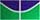 HISTPORIA MODERNA 2PROFESSOR: MARCOS AURÉLIO DE PAULA PEREIRA_________________________________________________________________________EMENTA: O curso tem como objetivo apresentar alguns aspectos da cultura e da sociedade dos séculos XVII e XVIII na Europa Ocidental e discuti-los do ponto de vista historiográfico e conceitual em um quadro de referência que articula mudanças e permanências. Entre muitos outros aspectos, a época denominada moderna apresenta novas maneiras de organizar a produção material, novas concepções sobre a sociedade política e inovações na área do saber. Do ponto de vista dos costumes e das mentalidades, nesse período reorganizaram-se os relacionamentos humanos em sociedade de uma forma que ficou conhecida como "civilizada".2. UNIDADES:1. A Revolução industrial: leituras e desdobramentos 2. O mundo dos costumes e dos saberes 3. Iluminismo 4. O Antigo Regime e as revoluções modernas4.1 A revolução inglesa 4.2 A revolução francesa 3. AVALIAÇÕES:Avaliação individual                                         = 5.0 pontosAvaliação individual                                          = 5.0 pontos4. BIBLIOGRAFIA:LANDES, David S. Riqueza e pobreza das nações. Porque algumas são tão ricas e outras são tão pobres. Rio de Janeiro: Editora Campus, 1998. cap. 13 e 14THOMPSON, E. P. “Tempo, disciplina de trabalho e capitalismo industrial”, in:_ Costumes em comum. São Paulo, Cia das Letras, 1998.DARTON, Robert. O grande massacre dos gatos. Rio de Janeiro: Graal, 1986. (cap. Um burguês organiza seu mundo)VENTURI, Franco. Reforma e utopia no iluminismo. SP: Edusc, 2003, cap. 5OUTRAM, Dorinda. Paronama de la ilustración. Barcelona: Blume, 2008,  Cap. 2  la dimensión social de la ilustración.DARNTON, Robert. Pirataria e publicação. Comércio de livros na era do iluminismo. Caps: Introdução //cap. 4 como piratear um livro.HILL, Christopher. O eleito de Deus: Oliver Cromwell e a Revolução Inglesa. São Paulo: Companhia das Letras,1990, cap. 1STONE, Lawrence. Causas da Revolução Inglesa. 1529-1642. Bauru, São Paulo: EDUSC, 2000. parte 1ARENDT, Hannah. Sobre a revolução. São Paulo: Cia das Letras, 2011. (capítulos: o significado de revolução / A questão social)TOCQUEVILLE, Alex de. O Antigo Regime e a Revolução. Brasília, Editora da UNB, 1982. (parte 3)DAWNSON, Christopher. Os deuses da revolução. São Paulo: É realizações, 2018, cap. 4 (Os direitos do homem) e cap. 5 (Os altares do medo)ROBESPIERRE, Maximilien de. Discursos e relatórios na convenção. Rio de janeiro: EDUERJ, Contraponto,1999. (discursos II, V e VI)HUNT, Lynn. Política, cultura e classe na Revolução Francesa. São Paulo: Cia das Letras, 2007. (Parte 1, capitulo 2)4.1 Bibliografia complementar: ELIAS, Norbert. O processo civilizador. Rio de Janeiro: Zahar, 1990, vol.I. (Parte I, cap. 2, itens 1,2 e 3. A civilização como transformação do comportamento humano)PAGDEN, Anthony. La ilustración y por qué sigue siendo importante paranosotros. Madrid: Alianza Editoral, 2015. Cap. Que és la ilustración?TOURAINE, Alain. Critica da modernidade. Petrópolis: Vozes, 2004: 99, capítulo1. As luzes da razão.